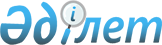 Еңбекшіқазақ аудандық мәслихатының 2014 жылғы 19 желтоқсандағы "Еңбекшіқазақ ауданының 2015-2017 жылдарға арналған бюджеті туралы" № 41-1 шешіміне өзгерістер енгізу туралы
					
			Күшін жойған
			
			
		
					Алматы облысы Еңбекшіқазақ аудандық мәслихатының 2015 жылғы 09 желтоқсандағы № 54-1 шешімі. Алматы облысы Әділет департаментінде 2015 жылы 11 желтоқсанда № 3605 болып тіркелді. Күші жойылды - Алматы облысы Еңбекшіқазақ аудандық мәслихатының 2016 жылғы 23 мамырдағы № 4-4 шешімімен      Ескерту. Күші жойылды – Алматы облысы Еңбекшіқазақ аудандық мәслихатының 23.05.2016 № 4-4 шешімімен.

      2008 жылғы 4 желтоқсандағы Қазақстан Республикасы Бюджет кодексінің 109-бабының 5-тармағына, "Қазақстан Республикасындағы жергілікті мемлекеттік басқару және өзін-өзі басқару туралы" 2001 жылғы 23 қаңтардағы Қазақстан Республикасы Заңының 6-бабы 1-тармағының 1) тармақшасына сәйкес, Еңбекшіқазақ аудандық мәслихаты ШЕШІМ ҚАБЫЛДАДЫ:

      1. Еңбекшіқазақ аудандық мәслихатының 2014 жылғы 19 желтоқсандағы "Еңбекшіқазақ ауданының 2015-2017 жылдарға арналған бюджеті туралы" № 41-1 шешіміне (2014 жылғы 29 желтоқсандағы нормативтік құқықтық актілерді мемлекеттік тіркеу Тізілімінде № 2989 тіркелген, 2015 жылғы 16 қаңтардағы № 3 "Еңбекшіқазақ" газетінде жарияланған), Еңбекшіқазақ аудандық мәслихатының 2015 жылғы 9 ақпандағы "Еңбекшіқазақ аудандық мәслихатының 2014 жылғы 19 желтоқсандағы "Еңбекшіқазақ ауданының 2015-2017 жылдарға арналған бюджеті туралы" № 41-1 шешіміне өзгерістер енгізу туралы" № 42-1 шешіміне (2015 жылғы 12 ақпандағы нормативтік құқықтық актілерді мемлекеттік тіркеу Тізілімінде № 3047 тіркелген, 2015 жылғы 20 ақпандағы № 8, 2015 жылғы 20 наурыздағы № 12 "Еңбекшіқазақ" газетінде жарияланған), Еңбекшіқазақ аудандық мәслихатының 2015 жылғы 27 мамырдағы "Еңбекшіқазақ аудандық мәслихатының 2014 жылғы 19 желтоқсандағы "Еңбекшіқазақ ауданының 2015-2017 жылдарға арналған бюджеті туралы" № 41-1 шешіміне өзгерістер енгізу туралы" № 47-1 шешіміне (2015 жылғы 10 маусымдағы нормативтік құқықтық актілерді мемлекеттік тіркеу Тізілімінде № 3221 тіркелген, 2015 жылғы 19 маусымдағы № 25, 2015 жылғы 3 шілдедегі № 27 "Еңбекшіқазақ" газетінде жарияланған), Еңбекшіқазақ аудандық мәслихатының 2015 жылғы 7 қыркүйектегі "Еңбекшіқазақ аудандық мәслихатының 2014 жылғы 19 желтоқсандағы "Еңбекшіқазақ ауданының 2015-2017 жылдарға арналған бюджеті туралы" № 41-1 шешіміне өзгерістер енгізу туралы" № 51-1 шешіміне (2015 жылғы 17 қыркүйектегі нормативтік құқықтық актілерді мемлекеттік тіркеу Тізілімінде № 3427 тіркелген, 2015 жылғы 24 қыркүйектегі № 39, 2015 жылғы 9 қазандағы № 41 "Еңбекшіқазақ" газетінде жарияланған), Еңбекшіқазақ аудандық мәслихатының 2015 жылғы 9 қарашадағы "Еңбекшіқазақ аудандық мәслихатының 2014 жылғы 19 желтоқсандағы "Еңбекшіқазақ ауданының 2015-2017 жылдарға арналған бюджеті туралы" № 41-1 шешіміне өзгерістер мен толықтырулар енгізу туралы" № 53-1 шешіміне (2015 жылғы 19 қарашадағы нормативтік құқықтық актілерді мемлекеттік тіркеу Тізілімінде № 3574 тіркелген, 2015 жылғы 27 қарашадағы № 48 "Еңбекшіқазақ" газетінде жарияланған) келесі өзгерістер енгізілсін:

      көрсетілген шешімнің 1-тармағы жаңа редакцияда баяндалсын:

      "1. 2015-2017 жылдарға арналған аудандық бюджеті тиісінше 1, 2 және 3-қосымшаларға сәйкес, соның ішінде 2015 жылға келесі көлемдерде бекітілсін:

      1) кірістер 16789913 мың теңге, соның ішінде:

      салықтық түсімдер 3609488 мың теңге;

      салықтық емес түсімдер 27365 мың теңге;

      негізгі капиталды сатудан түсетін түсімдер 78317 мың теңге;

      трансферттер түсімі 13074743 мың теңге, соның ішінде:

      ағымдағы нысаналы трансферттер 3897541 мың теңге;

      нысаналы даму трансферттері 3988708 мың теңге;

      субвенциялар 5188494 мың теңге;

      2) шығындар 16886446 мың теңге;

      3) таза бюджеттік кредиттеу 20312 мың теңге, соның ішінде:

      бюджеттік кредиттер 44595 мың теңге;

      бюджеттік кредиттерді өтеу 24283 мың теңге;

      4) қаржы активтерімен операциялар бойынша сальдо 0 мың тенге;

      5) бюджет тапшылығы (профициті) (-) 116845 мың теңге;

      6) бюджет тапшылығын қаржыландыру (профицитін пайдалану) 116845 мың теңге.".

      2. Көрсетілген шешімнің 1-қосымшасы осы шешімнің 1-қосымшасына сәйкес жаңа редакцияда баяндалсын.

      3 Көрсетілген шешімнің 5-қосымшасы осы шешімнің 2-қосымшасына сәйкес жаңа редакцияда баяндалсын.

      4. Осы шешімнің орындалуын бақылау Еңбекшіқазақ аудандық мәслихатының "Заңдылықты сақтау және бюджет жөніндегі" тұрақты комиссиясына жүктелсін.

      5. "Еңбекшіқазақ ауданының экономика және бюджеттік жоспарлау бөлімі" мемлекеттік мекемесі басшысына (келісім бойынша Жәкеев Е. И.) осы шешімді әділет органдарында мемлекеттік тіркелгеннен кейін ресми және мерзімді баспа басылымдарында, сондай-ақ Қазақстан Республикасының Үкіметі айқындаған интернет-ресурста және аудандық мәслихаттың интернет-ресурсында жариялау жүктелсін.

      6. Осы шешім 2015 жылғы 1 қаңтардан бастап қолданысқа енгізіледі.

 Еңбекшіқазақ ауданының 2015 жылға арналған бюджеті Жергілікті өзін-өзі басқару органдарына берілетін трансферттерді бөлу
					© 2012. Қазақстан Республикасы Әділет министрлігінің «Қазақстан Республикасының Заңнама және құқықтық ақпарат институты» ШЖҚ РМК
				
      Еңбекшіқазақ аудандық

      мәслихат сессиясының

      төрағасы

Ж. Мықыбаев

      Еңбекшіқазақ аудандық

      мәслихат хатшысы

Ә. Талқамбаев
Еңбекшіқазақ аудандық мәслихатыны 2015 жылғы 9 желтоқсандағы "Еңбекшіқазақ аудандық мәслихатының 2014 жылғы 19 желтоқсандағы "Еңбекшіқазақ ауданының 2015-2017 жылдарға арналған бюджеті туралы" № 41-1 шешіміне өзгерістер енгізу туралы" № 54-1 шешіміне 1 - қосымшаЕңбекшіқазақ аудандық мәслихатының 2014 жылғы 19 желтоқсандағы "Еңбекшіқазақ ауданының 2015-2017 жылдарға арналған бюджеті туралы" № 41-1 шешімімен бекітілген 1 - қосымшаСанаты 

Санаты 

Санаты 

Санаты 

Сомасы, мың теңге

Сыныбы 

Сыныбы 

Сыныбы 

Сомасы, мың теңге

Ішкі сыныбы 

Ішкі сыныбы 

Сомасы, мың теңге

Атауы

Сомасы, мың теңге

I. Кірістер

16789913

1

Салықтық түсімдер

3609488

01

Табыс салығы

280041

2

Жеке табыс салығы

280041

04

Меншікке салынатын салықтар

2878782

1

Мүлікке салынатын салықтар

2509599

3

Жер салығы

36366

4

Көлік құралдарына салынатын салық

325117

5

Бірыңғай жер салығы

7700

05

Тауарларға, жұмыстарға және қызметтерге салынатын ішкі салықтар

405512

2

Акциздер

329100

3

Табиғи және басқа ресурстарды пайдаланғаны үшін түсетін түсімдер

6400

4

Кәсіпкерлік және кәсіби қызметті жүргізгені үшін алынатын алымдар

67500

5

Ойын бизнесіне салық

2512

07

Басқа да салықтар

1300

1

Басқа да салықтар

1300

08

Заңдық маңызы бар әрекеттерді жасағаны және (немесе) оған уәкілеттігі бар мемлекеттік органдар немесе лауазымды адамдар құжаттар бергені үшін алынатын міндетті төлемдер 

43853

1

Мемлекеттік баж

43853

2

Салықтық емес түсімдер

27365

01

Мемлекеттік меншіктен түсетін кірістер

6950

5

Мемлекет меншігіндегі мүлікті жалға беруден түсетін кірістер

6950

04

Мемлекеттік бюджеттен қаржыландырылатын, сондай-ақ Қазақстан Республикасы Ұлттық Банкінің бюджетінен (шығыстар сметасынан) ұсталатын және қаржыландырылатын мемлекеттік мекемелер салатын айыппұлдар, өсімпұлдар, санкциялар, өндіріп алулар

115

1

Мұнай секторы ұйымдарынан түсетін түсімдерді қоспағанда, мемлекеттік бюджеттен қаржыландырылатын, сондай-ақ Қазақстан Республикасы Ұлттық Банкінің бюджетінен (шығыстар сметасынан) ұсталатын және қаржыландырылатын мемлекеттік мекемелер салатын айыппұлдар, өсімпұлдар, санкциялар, өндіріп алулар

115

06

Басқа да салықтық емес түсімдер

20300

1

Басқа да салықтық емес түсімдер

20300

3

Негізгі капиталды сатудан түсетін түсімдер

78317

03

Жерді және материалдық емес активтерді сату

78317

1

Жерді сату

77587

2

Материалдық емес активтерді сату

 730

4

Трансферттердің түсімдері

13074743

02

Мемлекеттік басқарудың жоғары тұрған органдарынан түсетін трансферттер

13074743

2

Облыстық бюджеттен түсетін трансферттер

13074743

Функционалдық топ

Функционалдық топ

Функционалдық топ

Функционалдық топ

Функционалдық топ

Сомасы,

мың теңге

Кіші функция

Кіші функция

Кіші функция

Кіші функция

Сомасы,

мың теңге

Бюджеттік бағдарламалардың әкімшісі

Бюджеттік бағдарламалардың әкімшісі

Бюджеттік бағдарламалардың әкімшісі

Сомасы,

мың теңге

Бағдарлама

Бағдарлама

Сомасы,

мың теңге

Атауы

II. Шығындар

16886446

01

Жалпы сипаттағы мемлекеттік қызметтер

647583

1

Мемлекеттік басқарудың жалпы функцияларын орындайтын өкілді, атқарушы және басқа органдар

613128

 

112

Аудан (облыстық маңызы бар қала) мәслихатының аппараты

12942

001

Аудан (облыстық маңызы бар қала) мәслихатының қызметін қамтамасыз ету жөніндегі қызметтер

12743

003

Мемлекеттік органның күрделі шығыстары

199

122

Аудан (облыстық маңызы бар қала) әкімінің аппараты

103984

001

Аудан (облыстық маңызы бар қала) әкімінің қызметін қамтамасыз ету жөніндегі қызметтер

102362

003

Мемлекеттік органның күрделі шығыстары

1622

123

Қаладағы аудан, аудандық маңызы бар қала, кент, ауыл, ауылдық округ әкімінің аппараты

496202

001

Қаладағы аудан, аудандық маңызы бар қала, кент, ауыл, ауылдық округ әкімінің қызметін қамтамасыз ету жөніндегі қызметтер

460668

022

Мемлекеттік органның күрделі шығыстары

35534

2

Қаржылық қызмет

15477

452

Ауданның (облыстық маңызы бар қаланың) қаржы бөлімі

15477

001

Бюджетін орындау және ауданның (облыстық маңызы бар қаланың) коммуналдық меншігін басқару саласындағы мемлекеттік саясатты іске асыру жөніндегі қызметтер

12071

003

Салық салу мақсатында мүлікті бағалауды жүргізу

2929

010

Жекешелендіру, коммуналдық меншікті басқару, жекешелендіруден кейінгі қызмет және осыған байланысты дауларды реттеу

177

018

Мемлекеттік органның күрделі шығыстары

300

5

Жоспарлау және статистикалық қызмет

18978

453

Ауданның (облыстық маңызы бар қаланың) экономика және бюджеттік жоспарлау бөлімі

18978

001

Экономикалық саясатты, мемлекеттік жоспарлау жүйесін қалыптастыру және дамыту саласындағы мемлекеттік саясатты іске асыру жөніндегі қызметтер

18645

 

004

Мемлекеттік органның күрделі шығыстары

 333

02

Қорғаныс

5023

1

Әскери мұқтаждар

2086

122

Аудан (облыстық маңызы бар қала) әкімінің аппараты

2086

005

Жалпыға бірдей әскери міндетті атқару шеңберіндегі іс-шаралар

2086

2

Төтенше жағдайлар жөніндегі жұмыстарды ұйымдастыру

2937

006

Аудан (облыстық маңызы бар қала) ауқымындағы төтенше жағдайлардың алдын алу және оларды жою

2380

007

Аудандық (қалалық) ауқымдағы дала өрттерінің, сондай-ақ мемлекеттік өртке қарсы қызмет органдары құрылмаған елді мекендерде өрттердің алдын алу және оларды сөндіру жөніндегі іс-шаралар

557

03

Қоғамдық тәртіп, қауіпсіздік, құқықтық, сот, қылмыстық-атқару қызметі

16000

9

Қоғамдық тәртіп және қауіпсіздік саласындағы өзге де қызметтер

16000

485

Ауданның (облыстық маңызы бар қаланың) жолаушылар көлігі және автомобиль жолдары бөлімі

16000

021

Елді мекендерде жол қозғалысы қауіпсіздігін қамтамасыз ету

16000

04

Білім беру

11717462

1

Мектепке дейінгі тәрбие және оқыту

854437

464

Ауданның (облыстық маңызы бар қаланың) білім бөлімі

854437

009

Мектепке дейінгі тәрбие мен оқыту ұйымдарының қызметін қамтамасыз ету

231408

040

Мектепке дейінгі білім беру ұйымдарында мемлекеттік білім беру тапсырысын іске асыруға

623029

2

Бастауыш, негізгі орта және жалпы орта білім беру

7310770

123

Қаладағы аудан, аудандық маңызы бар қала, кент, ауыл, ауылдық округ әкімінің аппараты

55973

005

Ауылдық жерлерде балаларды мектепке дейін тегін алып баруды және кері алып келуді ұйымдастыру

55973

464

Ауданның (облыстық маңызы бар қаланың) білім бөлімі

7221645

003

Жалпы білім беру

7178778

006

Балаларға қосымша білім беру

42867

465

Ауданның (облыстық маңызы бар қаланың) дене шынықтыру және спорт бөлімі

33152

017

Балалар мен жасөспірімдерге спорт бойынша қосымша білім беру

33152

4

Техникалық және кәсіптік, орта білімнен кейінгі білім беру

45749

464

Ауданның (облыстық маңызы бар қаланың) білім бөлімі

45749

018

Кәсіптік оқытуды ұйымдастыру

45749

9

Білім беру саласындағы өзге де қызметтер

3506506

464

Ауданның (облыстық маңызы бар қаланың) білім бөлімі

1051355

001

Жергілікті деңгейде білім беру саласындағы мемлекеттік саясатты іске асыру жөніндегі қызметтер

14421

004

Ауданның (облыстық маңызы бар қаланың) мемлекеттік білім беру мекемелерінде білім беру жүйесін ақпараттандыру

22500

005

Ауданның (облыстық маңызы бар қаланың) мемлекеттік білім беру мекемелер үшін оқулықтар мен оқу-әдістемелік кешендерді сатып алу және жеткізу

283630

012

Мемлекеттік органның күрделі шығыстары

900

015

Жетім баланы (жетім балаларды) және ата-аналарының қамқорынсыз қалған баланы (балаларды) күтіп-ұстауға қамқоршыларға (қорғаншыларға) ай сайынғы ақшалай қаражат төлемі

73121

022

Жетім баланы (жетім балаларды) және ата-анасының қамқорлығынсыз қалған баланы (балаларды) асырап алғаны үшін Қазақстан азаматтарына біржолғы ақша қаражатын төлеуге арналған төлемдер

892

067

Ведомстволық бағыныстағы мемлекеттік мекемелерінің және ұйымдарының күрделі шығыстары

655891

467

Ауданның (облыстық маңызы бар қаланың) құрылыс бөлімі

2455151

037

Білім беру объектілерін салу және реконструкциялау

2455151

06

Әлеуметтік көмек және әлеуметтік қамсыздандыру

714158

2

Әлеуметтік көмек

631275

451

Ауданның (облыстық маңызы бар қаланың) жұмыспен қамту және әлеуметтік бағдарламалар бөлімі

620892

002

Жұмыспен қамту бағдарламасы

81567

004

Ауылдық жерлерде тұратын денсаулық сақтау, білім беру, әлеуметтік қамтамасыз ету, мәдениет, спорт және ветеринар мамандарына отын сатып алуға Қазақстан Республикасының заңнамасына сәйкес әлеуметтік көмек көрсету

59857

005

Мемлекеттік атаулы әлеуметтік көмек

44295

006

Тұрғын үйге көмек көрсету

88631

007

Жергілікті өкілетті органдардың шешімі бойынша мұқтаж азаматтардың жекелеген топтарына әлеуметтік көмек

25867

010

Үйден тәрбиеленіп оқытылатын мүгедек балаларды материалдық қамтамасыз ету

7657

014

Мұқтаж азаматтарға үйде әлеуметтік көмек көрсету

39526

016

18 жасқа дейінгі балаларға мемлекеттік жәрдемақылар

141417

017

Мүгедектерді оңалту жеке бағдарламасына сәйкес, мұқтаж мүгедектерді міндетті гигиеналық құралдармен және ымдау тілі мамандарының қызмет көрсетуін, жеке көмекшілермен қамтамасыз ету

65547

052

Ұлы Отан соғысындағы Жеңістің жетпіс жылдығына арналған іс-шараларды өткізу

66528

464

Ауданның (облыстық маңызы бар қаланың) білім бөлімі

10383

030

Патронат тәрбиешілерге берілген баланы (балаларды) асырап бағу

10383

9

Әлеуметтік көмек және әлеуметтік қамтамасыз ету салаларындағы өзге де қызметтер

82883

451

Ауданның (облыстық маңызы бар қаланың) жұмыспен қамту және әлеуметтік бағдарламалар бөлімі

81913

001

Жергілікті деңгейде халық үшін әлеуметтік бағдарламаларды жұмыспен қамтуды қамтамасыз етуді іске асыру саласындағы мемлекеттік саясатты іске асыру жөніндегі қызметтер

38843

011

Жәрдемақыларды және басқа да әлеуметтік төлемдерді есептеу, төлеу мен жеткізу бойынша қызметтерге ақы төлеу

6481

025

Өрлеу жобасы бойынша келісілген қаржылай көмекті енгізу

34951

050

Мүгедектердің құқықтарын қамтамасыз ету және өмір сүру сапасын жақсарту жөніндегі іс-шаралар жоспарын іске асыру

1638

485

Ауданның (облыстық маңызы бар қаланың) жолаушылар көлігі және автомобиль жолдары бөлімі

 970

050

Мүгедектердің құқықтарын қамтамасыз ету және өмір сүру сапасын жақсарту жөніндегі іс-шаралар жоспарын іске асыру

 970

07

Тұрғын үй-коммуналдық шаруашылық

2575702

1

Тұрғын үй шаруашылығы

885093

463

Ауданның (облыстық маңызы бар қаланың) жер қатынастары бөлімі

646541

016

Мемлекет мұқтажы үшін жер учаскелерін алу

646541

464

Ауданның (облыстық маңызы бар қаланың) білім бөлімі

3906

026

Жұмыспен қамту 2020 жол картасы бойынша қалаларды және ауылдық елді мекендерді дамыту шеңберінде объектілерді жөндеу

3906

467

Ауданның (облыстық маңызы бар қаланың) құрылыс бөлімі

35231

004

Инженерлік-коммуникациялық инфрақұрылымды жобалау, дамыту және (немесе) жайластыру

35231

487

Ауданның (облыстық маңызы бар қаланың) тұрғын үй- коммуналдық шаруашылық және тұрғын үй инспекция бөлімі

199415

001

Тұрғын үй-коммуналдық шаруашылық және тұрғын үй қоры саласында жергілікті деңгейде мемлекеттік саясатты іске асыру бойынша қызметтер

7164

003

Мемлекеттік органның күрделі шығыстары

500

006

Азаматтардың жекелеген санаттарын тұрғын үймен қамтамасыз ету

186759

041

Жұмыспен қамту 2020 жол картасы бойынша қалалар мен ауылдық елді мекендерді дамыту шеңберінде объектілерді жөндеу және абаттандыру

4992

2

Коммуналдық шаруашылық

1264750

487

Ауданның (облыстық маңызы бар қаланың) тұрғын үй- коммуналдық шаруашылық және тұрғын үй инспекциясы бөлімі

1264750

016

Сумен жабдықтау және су бұру жүйесінің жұмыс істеуі

47555

028

Коммуналдық шаруашылықты дамыту

792969

029

Сумен жабдықтау және су бұру жүйелерін дамыту

6016

 

058

Ауылдық елді мекендердегі сумен жабдықтау және су бұру жүйелерін дамыту

418210

3

Елді - мекендерді абаттандыру

425859

123

Қаладағы аудан, аудандық маңызы бар қала, кент, ауыл, ауылдық округ әкімінің аппараты

30863

011

Елді мекендерді абаттандыру және көгалдандыру

30863

487

Ауданның (облыстық маңызы бар қаланың) тұрғын үй-коммуналдық шаруашылық және тұрғын үй инспекциясы бөлімі

394996

017

Елді мекендердің санитариясын қамтамасыз ету

13054

025

Елді мекендердегі көшелерді жарықтандыру

51232

030

Елді мекендерді абаттандыру және көгалдандыру

326965

031

Жерлеу орындарын ұстау және туыстары жоқ адамдарды жерлеу

3745

08

Мәдениет, спорт, туризм және ақпараттық кеңістік

180236 

1

Мәдениет саласындағы қызмет

88707

455

Ауданның (облыстық маңызы бар қаланың) мәдениет және тілдерді дамыту бөлімі

88707

003

Мәдени-демалыс жұмысын қолдау

88707

2

Спорт

12002

465

Ауданның (облыстық маңызы бар қаланың) дене шынықтыру және спорт бөлімі

12002

001

Жергілікті деңгейде дене шынықтыру және спорт саласындағы мемлекеттік саясатты іске асыру жөніндегі қызметтер

5008

006

Аудандық (облыстық маңызы бар қалалық) деңгейде спорттық жарыстар өткізу

1500

007

Әртүрлі спорт түрлері бойынша аудан (облыстық маңызы бар қала) құрама командаларының мүшелерін дайындау және олардың облыстық спорт жарыстарына қатысуы

5494

3

Ақпараттық кеңістік

47372

455

Ауданның (облыстық маңызы бар қаланың) мәдениет және тілдерді дамыту бөлімі

41536

006

Аудандық (қалалық ) кітапханалардың жұмыс істеуі

36036

007

Мемлекеттiк тiлдi және Қазақстан халқының басқа да тiлдерін дамыту

5500

456

Ауданның (облыстық маңызы бар қаланың) ішкі саясат бөлімі

5836

002

Мемлекеттік ақпараттық саясат жүргізу жөніндегі қызметтер

5836

9

Мәдениет, спорт, туризм және ақпараттық кеңістікті ұйымдастыру жөніндегі өзге де қызметтер

32155

455

Ауданның (облыстық маңызы бар қаланың) мәдениет және тілдерді дамыту бөлімі

6550

001

Жергілікті деңгейде тілдерді және мәдениетті дамыту саласындағы мемлекеттік саясатты іске асыру жөніндегі қызметтер

6250

010

Мемлекеттік органның күрделі шығыстары

300

456

Ауданның (облыстық маңызы бар қаланың) ішкі саясат бөлімі

25605

001

Жергілікті деңгейде ақпарат, мемлекеттілікті нығайту және азаматтардың әлеуметтік сенімділігін қалыптастыру саласында мемлекеттік саясатты іске асыру жөніндегі қызметтер

25605

10

Ауыл, су, орман, балық шаруашылығы, ерекше қорғалатын табиғи аумақтар, қоршаған ортаны және жануарлар дүниесін қорғау, жер қатынастары

246435

1

Ауыл шаруашылығы

81230

453

Ауданның (облыстық маңызы бар қаланың) экономика және бюджеттік жоспарлау бөлімі

14341

099

Мамандардың әлеуметтік көмек көрсетуі жөніндегі шараларды іске асыру

14341

462

Ауданның (облыстық маңызы бар қаланың) ауыл шаруашылығы бөлімі

16793

001

Жергілікті деңгейде ауыл шаруашылығы саласындағы мемлекеттік саясатты іске асыру жөніндегі қызметтер

15893

006

Мемлекеттік органның күрделі шығыстары

900

473

Ауданның (облыстық маңызы бар қаланың) ветеринария бөлімі

50096

001

Жергілікті деңгейде ветеринария саласындағы мемлекеттік саясатты іске асыру жөніндегі қызметтер

14363

006

Ауру жануарларды санитарлық союды ұйымдастыру

2862

007

Қаңғыбас иттер мен мысықтарды аулауды және жоюды ұйымдастыру

4000

008

Алып қойылатын және жойылатын ауру жануарлардың, жануарлардан алынатын өнімдер мен шикізаттың құнын иелеріне өтеу

18950

009

Жануарлардың энзоотиялық аурулары бойынша ветеринариялық іс-шараларды жүргізу

2634

010

Ауыл шаруашылығы жануарларын сәйкестендіру жөніндегі іс-шараларды өткізу

7287

6

Жер қатынастары

14034

463

Ауданның (облыстық маңызы бар қаланың) жер қатынастары бөлімі

14034

001

Аудан (облыстық маңызы бар қала) аумағында жер қатынастарын реттеу саласындағы мемлекеттік саясатты іске асыру жөніндегі қызметтер

13884

007

Мемлекеттік органның күрделі шығыстары

150

9

Ауыл, су, орман, балық шаруашылығы, қоршаған ортаны қорғау және жер қатынастары саласындағы басқа да қызметтер

151171

473

Ауданның (облыстық маңызы бар қаланың) ветеринария бөлімі

151171

011

Эпизоотияға қарсы іс-шаралар жүргізу

151171

11

Өнеркәсіп, сәулет, қала құрылысы және құрылыс қызметі

20089

2

Сәулет, қала құрылысы және құрылыс қызметі

20089

467

Ауданның (облыстық маңызы бар қаланың) құрылыс бөлімі

10410

001

Жергілікті деңгейде құрылыс саласындағы мемлекеттік саясатты іске асыру жөніндегі қызметтер

10410

468

Ауданның (облыстық маңызы бар қаланың) сәулет және қала құрылысы бөлімі

9679

001

Жергілікті деңгейде сәулет және қала құрылысы саласындағы мемлекеттік саясатты іске асыру жөніндегі қызметтер

9279

004

Мемлекеттік органның күрделі шығыстары

400

12

Көлік және коммуникация

475319

1

Автомобиль көлігі

469320

485

Ауданның (облыстық маңызы бар қаланың) жолаушылар көлігі және автомобиль жолдары бөлімі

469320

023

Автомобиль жолдарының жұмыс істеуін қамтамасыз ету

469320

9

Көлік және коммуникациялар саласындағы басқа да қызметтер

5999

485

Ауданның (облыстық маңызы бар қаланың) жолаушылар көлігі және автомобиль жолдары бөлімі

5999

001

Жергілікті деңгейде жолаушылар көлігі және автомобиль жолдары саласындағы мемлекеттік саясатты іске асыру жөніндегі қызметтер

5926

003

Мемлекеттік органның күрделі шығыстары

73

13

Басқалар

250750

3

Кәсiпкерлiк қызметтi қолдау және бәсекелестікті қорғау

7995

469

Ауданның (облыстық маңызы бар қаланың) кәсіпкерлік бөлімі

7995

001

Жергілікті деңгейде кәсіпкерлік дамыту саласындағы мемлекеттік саясатты іске асыру жөніндегі қызметтер

7995

9

Басқалар

242755

123

Қаладағы аудан, аудандық маңызы бар қала, кент, ауыл, ауылдық округ әкімінің аппараты

201498

040

"Өңірлерді дамыту" Бағдарламасы шеңберінде өңірлерді экономикалық дамытуға жәрдемдесу бойынша шараларды іске асыру

201498

452

Ауданның (облыстық маңызы бар қаланың) қаржы бөлімі

22257

012

Ауданның (облыстық маңызы бар қаланың) жергілікті атқарушы органының резерві

22257

464

Ауданның (облыстық маңызы бар қаланың) білім бөлімі

19000

041

"Өңірлерді дамыту" Бағдарламасы шеңберінде өңірлерді экономикалық дамытуға жәрдемдесу бойынша шараларды іске асыру

19000

14

Борышқа қызмет көрсету

5667

1

Борышқа қызмет көрсету

5667

452

Ауданның (облыстық маңызы бар қаланың) қаржы бөлімі

5667

013

Жергілікті атқарушы органдардың облыстық бюджеттен қарыздар бойынша сыйақылар мен өзге төлемдерді төлеу бойынша борышына қызмет көрсету

5667

15

Трансферттер

32022

1

Трансферттер

32022

452

Ауданның (облыстық маңызы бар қаланың) қаржы бөлімі

32022

006

Нысаналы пайдаланылмаған (толық пайдаланылмаған) трансферттерді қайтару

19218

016

Нысаналы мақсатқа сай пайдаланылмаған нысаналы трансферттерді қайтару

11

051

Өзін-өзі басқару органдарына берілетін трансферттер

12793

III. Таза бюджеттік кредит беру

20312

Бюджеттік кредиттер

44595

10

Ауыл, су, орман, балық шаруашылығы, ерекше қорғалатын табиғи аумақтар, қоршаған ортаны және жануарлар дүниесін қорғау, жер қатынастары

44595

1

Ауыл шаруашылығы

44595

453

Ауданның (облыстық маңызы бар қаланың) экономика және бюджеттік жоспарлау бөлімі

44595

006

Мамандарды әлеуметтік қолдау шараларын іске асыру үшін бюджеттік кредиттер

44595

Санаты 

Санаты 

Санаты 

Санаты 

Сомасы, мың теңге

Сыныбы 

Сыныбы 

Сыныбы 

Сомасы, мың теңге

Ішкі сыныбы

Ішкі сыныбы

Сомасы, мың теңге

Атауы

Бюджеттік кредиттерді өтеу

24283

5

Бюджеттік кредиттерді өтеу

24283

01

Бюджеттік кредиттерді өтеу

24283

1

Мемлекеттік бюджеттен берілетін бюджеттік кредиттерді өтеу

24283

Функционалдық топ

Функционалдық топ

Функционалдық топ

Функционалдық топ

Функционалдық топ

Сомасы, мың теңге

Кіші функция

Кіші функция

Кіші функция

Кіші функция

Сомасы, мың теңге

Бюджеттік бағдарламалардың әкімшісі

Бюджеттік бағдарламалардың әкімшісі

Бюджеттік бағдарламалардың әкімшісі

Сомасы, мың теңге

Бағдарлама

Бағдарлама

Сомасы, мың теңге

Атауы

IY. Қаржылық активтермен болатын операциялар бойынша сальдо

0

Қаржылық активтерді сатып алу

0

13

Басқалар

0

9

Басқалар

0

487

Ауданның (облыстық маңызы бар қаланың) тұрғын үй-коммуналдық шаруашылық және тұрғын үй инспекциясы бөлімі

0

065

Заңды тұлғалардың жарғылық капиталын қалыптастыру немесе ұлғайту

0

Санаты 

Санаты 

Санаты 

Санаты 

Сомасы, мың теңге

Сыныбы

Сыныбы

Атауы

Сомасы, мың теңге

Ішкі сыныбы

Ішкі сыныбы

Сомасы, мың теңге

Y. Бюджет тапшылығы (профициті)

-116845

YI. Бюджет тапшылығын қаржыландыру (профицитін пайдалану)

116845

7

Қарыздар түсімі

44595

1

Мемлекеттік ішкі қарыздар

44595

2

Қарыз алу келісімшарттары

44595

8

Бюджет қаражаттарының пайдаланылатын қалдықтары

98782

1

Бюджет қаражаты қалдықтары

98782

1

Бюджет қаражатының бос қалдықтары

98782

Функционалдық топ

Функционалдық топ

Функционалдық топ

Функционалдық топ

Функционалдық топ

Сомасы,

мың теңге

Кіші функция

Кіші функция

Кіші функция

Кіші функция

Сомасы,

мың теңге

Бюджеттік бағдарламалардың әкімшісі

Бюджеттік бағдарламалардың әкімшісі

Бюджеттік бағдарламалардың әкімшісі

Сомасы,

мың теңге

Бағдарлама

Бағдарлама

Атауы

16

Қарыздарды өтеу

26532

1

Қарыздарды өтеу

26532

452

Ауданның (облыстық маңызы бар қаланың) қаржы бөлімі

26532

008

Жергілікті атқарушы органның жоғары тұрған бюджет алдындағы борышын өтеу

25209

021

Жергілікті бюджеттен бөлінген пайдаланылмаған бюджеттік кредиттерді қайтару

1323

Еңбекшіқазақ аудандық мәслихатыны 2015 жылғы 9 желтоқсандағы "Еңбекшіқазақ аудандық мәслихатының 2014 жылғы 19 желтоқсандағы "Еңбекшіқазақ ауданының 2015-2017 жылдарға арналған бюджеті туралы" № 41-1 шешіміне өзгерістер енгізу туралы" № 54-1 шешіміне 2 - қосымшаЕңбекшіқазақ аудандық мәслихатының 2014 жылғы 19 желтоқсандағы "Еңбекшіқазақ ауданының 2015-2017 жылдарға арналған бюджеті туралы" № 41-1 шешімімен бекітілген 5 - қосымша№

Ауылдық округ атауы

Сомасы мың теңге

Барлығы

 12 793 

1

"Шелек ауылдық округі әкімінің аппараты" мемлекеттік мекемесі

326

2

"Ассы ауылдық округі әкімінің аппараты" мемлекеттік мекемесі

 372 

3

"Қаратұрық ауылдық округі әкімінің аппараты" мемлекеттік мекемесі

 1 294 

4

"Малыбай ауылдық округі әкімінің аппараты" мемлекеттік мекемесі

 465 

5

"Бөлек ауылдық округі әкімінің аппараты" мемлекеттік мекемесі

 3 104 

6

"Жанашар ауылдық округі әкімінің аппараты" мемлекеттік мекемесі

 400 

7

"Бәйдібек би ауылдық округі әкімінің аппараты" мемлекеттік мекемесі

 990 


8

"Балтабай ауылдық округі әкімінің аппараты" мемлекеттік мекемесі

 2 000 

9

"Қаракемер ауылдық округі әкімінің аппараты" мемлекеттік мекемесі

 402 

10

"Бәйтерек ауылдық округі әкімінің аппараты" мемлекеттік мекемесі

 2 000 

11

"Рахат ауылдық округі әкімінің аппараты" мемлекеттік мекемесі

 840 

12

"Ташкенсаз ауылдық округі әкімінің аппараты" мемлекеттік мекемесі

 600 

